Linka Ztracené dítě 116 000 NON STOP KRIZOVÁ POMOC ZDARMA PRO RODINU rodiče, děti, prarodiče, příbuzné a blízké dětí,  pedagogy, vychovatele, sociální pracovníky, veřejnost  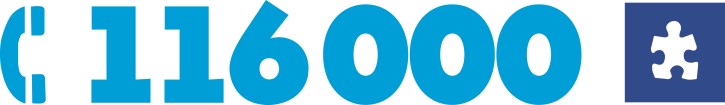 Kdy na linku 116 000 zavolat?  Vždy, když situace dítě ohrožuje nebo negativně ovlivňuje život dítěte: OHROŽENÍ, NEBEZPEČÍ, OBTĚŽOVÁNÍ, ZNEUŽÍVÁNÍ UBLIŽOVÁNÍ, ŠIKANA, NÁSILÍ (V REÁLNÉM SVĚTĚ I NA INTERNETU) POHŘEŠOVÁNÍ DÍTĚTE, ÚNOS CIZÍ OSOBOU, ÚTĚK DÍTĚTE SPORY RODIČŮ, SPORY O DĚTI, RODIČOVSKÉ ÚNOSY ROZCHODY, ROZVODY, ÚMRTÍ, ROZPAD RODINY                                MEZINÁRODNÍ RODINA, SINGL RODIČE, NOVÉ RODINY (MOJE DĚTI, TVOJE DĚTI, NAŠE DĚTI) NESHODY, KONFLIKTY, HÁDKY V RODINĚ POTÍŽE VE ŠKOLE, POTÍŽE SE ŠKOLOU, VÝCHOVNÉ PROBLÉMY PROBLÉMY DĚTÍ A RODIČŮ, KTERÉ MAJÍ NEPŘÍZNIVÝ VLIV NA ŽIVOT RODINY NEJISTOTY, STRACHY, OBAVY A PODEZŘENÍ Neváhejte se na nás kdykoli obrátit a situaci s námi konzultovat. V popředí našeho zájmu je problematika ztracených a pohřešovaných dětí (útěky, únosy, včetně rodičovských únosů), dětí sexuálně zneužívaných a vykořisťovaných, prostě dětí, kterým je jakkoli ubližováno či jsou čímkoli ohroženy. V pozadí těchto vyhrocených situací často bývají nejrůznější problémy, konflikty, neshody či spory. Ať už v rodině, ve škole, ve vrstevnické skupině, v blízkém okolí dítěte. Naším cílem je široké preventivní působení, aby byla situace včas zachycena, bylo možné účinně pomoci, odvrátit nebezpečí ještě před vznikem akutního ohrožení. Pomoc nabízíme jak dětem a dospívajícím, tak dospělým, kteří nejčastěji zachytí signály ohrožení dítěte, či mají podezření, že je dítě ohroženo. Jsme tu, abychom pomohli. Volejte kdykoli. Raději včas. Dokud to není ztracené. Rádi Vám zodpovíme dotazy ohledně služby a možností řešení situace na bezplatné lince 116 000. LINKA ZTRACENÉ DÍTĚ 116 000 www.ztracenedite.cz 116000@ztracenedite.cz fb: Ztracené dítě 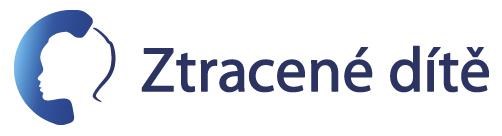 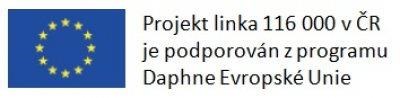 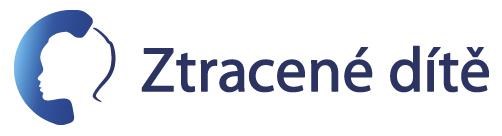 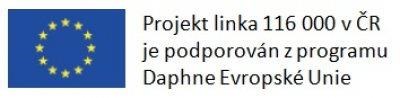 